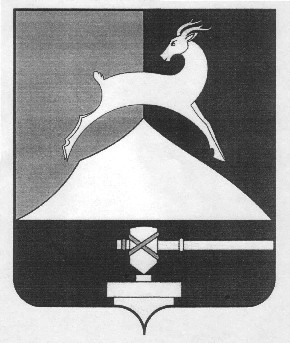 Администрация Усть-Катавского городского округаЧелябинской областиПОСТАНОВЛЕНИЕОт   31.08.2017г.					                                                 №  1122О внесении изменений в постановлениеадминистрации Усть-Катавского городскогоокруга от 18.08.2017г. №  1068«Об утверждении Порядка предоставления субсидий субъектам  малого и среднего предпринимательства Усть-Катавского городского округа»	В соответствии с  Бюджетным кодексом Российской Федерации от 31.07.1998г. № 145-ФЗ, Федеральным законом от 06.10.2003г. № 131-ФЗ «Об общих принципах организации местного самоуправления в Российской Федерации», Уставом Усть-Катавского городского округа,администрация Усть-Катавского городского округа ПОСТАНОВЛЯЕТ:	1.Внести изменения в  постановление администрации Усть-Катавского городского округа  от 18.08.2017г. № 1068 «Об утверждении Порядка предоставления субсидий субъектам малого и среднего предпринимательства  Усть-Катавского городского округа», изложив подпункт 4 пункта 19 Порядка предоставления субсидий субъектам малого и среднего предпринимательства Усть-Катавского городского округа в новой редакции: «4) субсидия по оплате процентов по кредиту - три четвертых ключевой ставки Банка России, но не более 70 процентов от фактически произведенных СМСП затрат,на уплатупроцентов по кредиту, в соответствии с графиком платежей. Максимальный размер субсидии составляет не более 1 млн.рублей на одного получателя».         2.Общему отделу администрации Усть-Катавского городского округа (Толоконникова О.Л.) разместить на  официальном сайте администрации Усть-Катавского городского округа (www.ukgo.su) данное постановление.3.Организацию выполнения настоящего постановления возложить на заместителя главы Усть-Катавского городского округа – начальника Управления  имущественных и земельных отношений Самарина К.А.          4.Контроль за исполнением настоящего постановления оставляю за собойГлава Усть-Катавского городского округа                                     С.Д. Семков